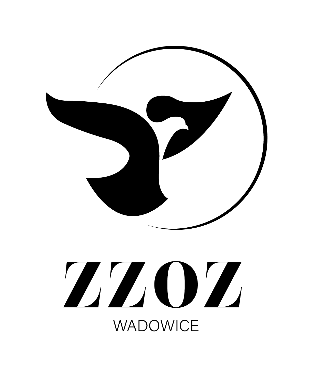            Zespół Zakładów Opieki Zdrowotnej w Wadowicach
                ul. Karmelicka 5, 34-100 Wadowice                  www.zzozwadowice.pl, email: sekretariat@zzozwadowice.plZałącznik nr 1Opis przedmiotu zamówieniaPrzedmiotem zamówienia jest dostawa oprogramowania antywirusowego tj. odnowienie na kolejny rok (tj. od 11.05.2024 r. do 11.05.2025r.) licencji dwóch urządzeń WatchGuard Total Security Suite Renewal (upgrade 1-yr for Firebox M370).Dodatkowe warunki zamówienia:Licencja ma obejmować okres od 11.05.2024r. do 11.05.2025r. aktywacji licencji przez Zamawiającego, z darmowymi aktualizacjami on line przez cały okres ważności licencji Zamawiający dysponuje 2 licencjami do urządzeń WatchGuard Total Security Suite Renewal. W związku z powyższym wymaga ciągłości działania urządzeń WatchGuard M370, tj. z dniem następnym po wygaśnięciu dotychczas posiadanych dwóch licencji, musi istnieć możliwość aktualizacji.Dostawca dostarczy Zamawiającemu dokumenty licencyjne, wystawione przez producenta oprogramowania w terminie 10 dni od dnia zawarcia umowy.Dostawca zapewni dostęp do aktywnych kluczy licencyjnych, wysyłając je w terminie do 10.05.2024 r. na adres poczty elektronicznej admin@zzozwadowice.pl, a Zamawiający potwierdzi ich otrzymanie na adres Dostawcy.Dostawca zobowiązuje się do zapewnienia dostępu przez sieć Internet (dostęp http lub ftp) do najnowszych wersji oprogramowania przez cały okres umowy.Termin płatności: 60 dni od daty doręczenia prawidłowo wystawionej faktury VAT do siedziby Zamawiającego w formie przelewu.Niespełnienie jakiegokolwiek warunku będzie skutkowało odrzuceniem oferty.